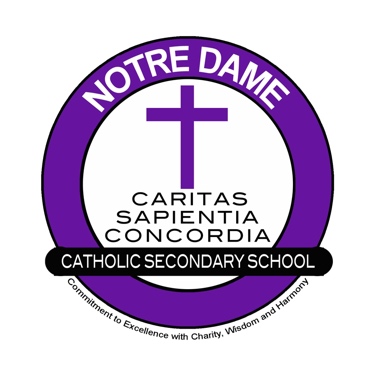 P.A.L. Tracking Sheet(Peer Academic Leadership)Quadmester	 1	 2	 3	 4Period:	 1	 2Peer Academic Leader:	     Classroom Teacher:	     Course:	     Track hours on an ongoing basis. These hours will be verified by your classroom teacher.  Please ensure they are accurate.To submit hours, save this form and return it to Mr. Hodkinson at darren.hodkinson@dcdsb.ca.DatesHoursWeek 1Week 2Week 3Week 4Week 5Week 6Week 7Week 8Week 9Total